	ПРЕСС-РЕЛИЗ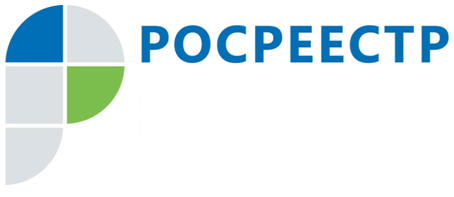 В первом квартале 2018 года собственники подмосковной недвижимости внесли в ЕГРН более 6 тысяч записей о запрете на сделки без их личного участияС начала 2018 года в отношении 6 152 объектов подмосковной недвижимости наложен запрет на проведение сделок без личного участия владельцев. В соответствии с заявлениями в Единый государственный реестр недвижимости (ЕГРН) внесены отметки, исключающие возможность проведения сделок в отношении объектов недвижимости на основе доверенностей и иных документов.Практика показывает, что использование подложных документов остается одним из самых распространенных способов незаконного отчуждения дорогостоящих объектов подмосковной недвижимости. Надежной страховкой от действия мошенников может стать запрет на любые действия с недвижимостью без личного присутствия собственника.Услуга по внесению в ЕГРН сведений о запрете на сделки без личного участия оказывается бесплатно. Обратиться с заявлением можно в любой удобный Многофункциональный центр предоставления государственных и муниципальных услуг Московской области. Количество собственников, принимающих меры для повышения сохранности своего имущества, растет. За 2016 год Управлением Росреестра по Московской области было принято около 7 тысяч заявлений, в 2017 году более 25 тысяч, в первом квартале 2018 года уже более 6 тысяч. Страница Управления Росреестра по Московской области в Facebook:https://www.facebook.com/rosreestr.50Пресс-служба Управления Росреестра по Московской области:Колесин Никита ypravleniemo@yandex.ru+7 (915) 206-52-51